الاتحاد الدولي لحماية الملكية الصناعية (اتحاد باريس)اللجنة التنفيذيةالدورة الخامسة والخمسون (الدورة العادية الحادية والخمسون)جنيف، من 5 إلى 14 أكتوبر 2015التقريرالذي اعتمدته اللجنة التنفيذيةتناولت الجمعية البنود التالية التي تعنيها من جدول الأعمال الموحّد (الوثيقة A/55/1): 1 و2 و3 و4 و5 و6 و8 و10 و11 و31 و32.وترد التقارير الخاصة بالبنود المذكورة في التقرير العام (الوثيقة A/55/13).وانتخبت السيدة غريس إيساهاكي (غانا) رئيسة للجنة التنفيذية؛ وانتخبت السيدة ليو يان (الصين) نائبة للرئيسة.[نهاية الوثيقة]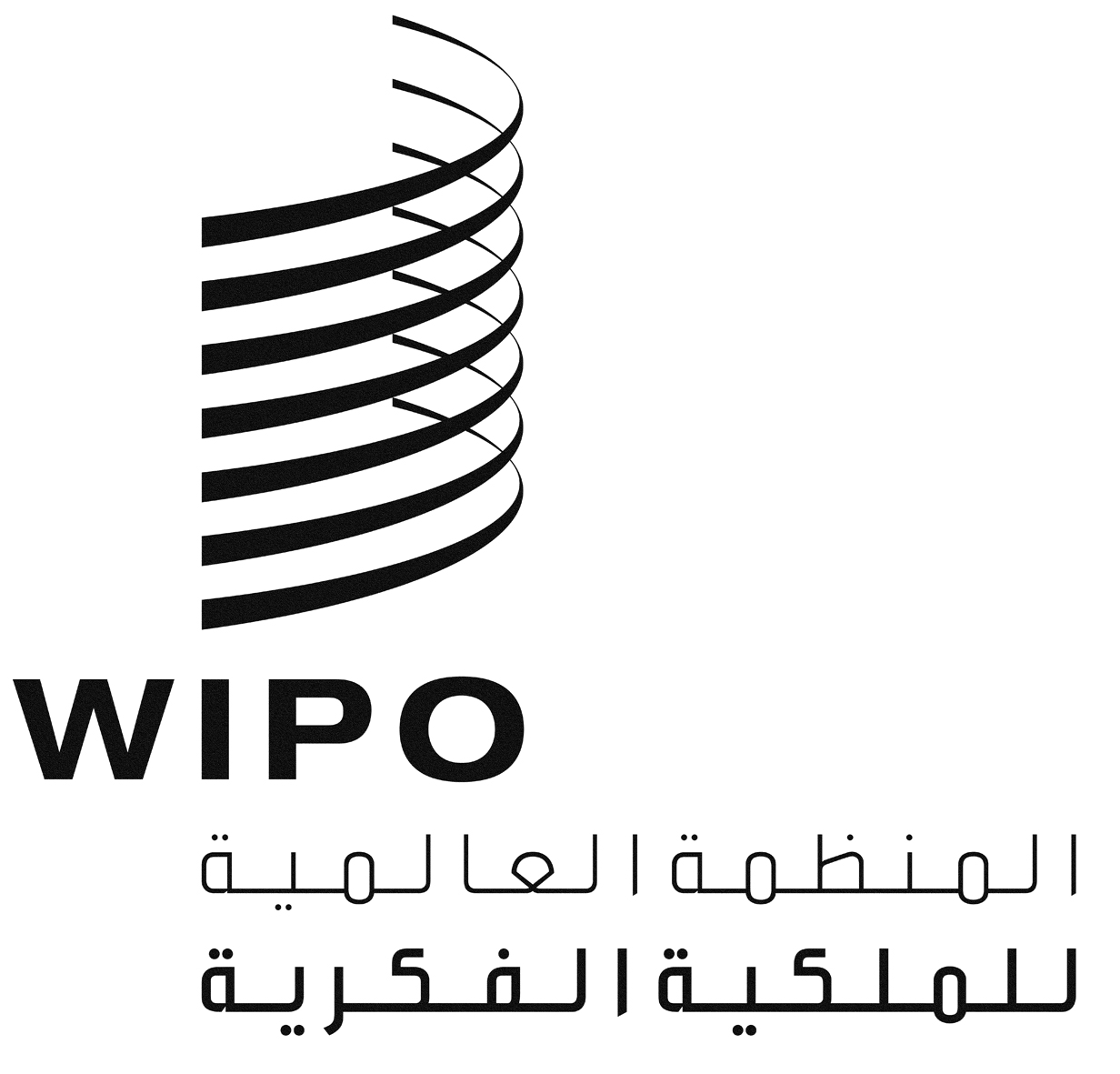 AP/EC/55/1 P/EC/55/1 P/EC/55/1 الأصل: بالإنكليزيةالأصل: بالإنكليزيةالأصل: بالإنكليزيةالتاريخ: 5 فبراير 2016التاريخ: 5 فبراير 2016التاريخ: 5 فبراير 2016